             ПОСТАНОВЛЕНИЕ					       КАРАР                     ___________                     г. Казань                    № ______________В соответствии с пунктом 4 Правил регулирования тарифов в сфере обращения с твердыми коммунальными отходами, утвержденных постановлением Правительства Российской Федерации от 30 мая 2016 г. № 484, Положением 
о Государственном комитете Республики Татарстан по тарифам, утвержденным постановлением Кабинета Министров Республики Татарстан от 15.06.2010 № 468, протоколом заседания Правления Государственного комитета Республики Татарстан по тарифам от 13.03.2024 № 5-ПР Государственный комитет Республики Татарстан по тарифам ПОСТАНОВЛЯЕТ:1. Внести в приложение 1 к постановлению Государственного комитета Республики Татарстан по тарифам от 17.12.2020 № 548-8/тко-2020 
«Об установлении предельных тарифов на захоронение твердых коммунальных отходов для Муниципального унитарного предприятия «Атнинское ЖКХ» 
на 2021-2025 годы» (с изменениями, внесенными постановлениями Государственного комитета Республики Татарстан по тарифам от 15.11.2022 
№ 433-22/тко-2022, от 13.12.2023 № 587-38/тко-2023) изменение, изложив его 
в новой редакции (прилагается).2. Настоящее постановление вступает в силу по истечении 10 дней после дня его официального опубликования.Врио председателя                                                                                  Л.В. ХабибуллинаПриложение 1 к постановлениюГосударственного комитета Республики Татарстан по тарифамот 17.12.2020 № 548-8/тко-2020(в редакции постановления Государственного комитета 
Республики Татарстан по тарифам от ______________ № ______________ ) Предельные тарифы на захоронение твердых коммунальных отходов для Муниципального унитарного предприятия«Атнинское ЖКХ» на 2021– 2025 годы с календарной разбивкой<*> Применяет упрощенную систему налогообложения.<**> Тарифы на 2023 год, скорректированные постановлением Государственного комитета Республики Татарстан по тарифам от 15.11.2022
№ 433-22/тко-2022, в соответствии с постановлением Правительства Российской Федерации от 14 ноября 2022 г. № 2053 «Об особенностях индексации регулируемых цен (тарифов) с 1 декабря 2022 г. по 31 декабря 2023 г. и внесении изменений в некоторые акты Правительства Российской Федерации» введены в действие с 1 декабря 2022 года.Отдел организации, контроля и сопровожденияпринятия тарифных решений Государственного комитета Республики Татарстан по тарифамГОСУДАРСТВЕННЫЙ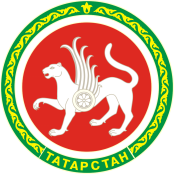 комитетРЕСПУБЛИКИ ТАТАРСТАНпо тарифам ТАТАРСТАН   РЕСПУБЛИКАСЫның тарифлар буенча ДӘҮЛӘТкомитетыО внесении изменения в приложение 
1 к постановлению Государственного комитета Республики Татарстан по тарифам от 17.12.2020 № 548-8/тко-2020 «Об установлении предельных тарифов на захоронение твердых коммунальных отходов для Муниципального унитарного предприятия «Атнинское ЖКХ» 
на 2021-2025 годы»№ п/пНаименование муниципального образования, организации, осуществляющей регулируемые виды деятельности в области обращения 
с твердыми коммунальными отходами2021 год2021 год2022 год2022 год2023 год2024 год*2024 год*2025 год*2025 год*№ п/пНаименование муниципального образования, организации, осуществляющей регулируемые виды деятельности в области обращения 
с твердыми коммунальными отходамис 1 январяс 1 июляс 1 январяс 1 июля2023 годсо дня вступления 
в силу постановления от ___________ № ___________с 1 июляс 1 январяс 1июляАтнинский муниципальный район1Муниципальное унитарное предприятие «Атнинское ЖКХ»Предельные тарифы на захоронение твердых коммунальных отходов, руб./куб.м (тарифы указаны без учета НДС)234,62234,62174,69174,69157,83**----Предельные тарифы на захоронение твердых коммунальных отходов, руб./тонну -----1 217,681 582,951 582,952 637,75